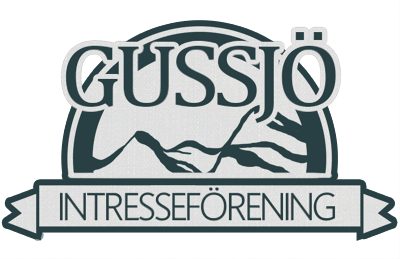 dagordning årsmöteDatum: 19/3 2023Tid: 10:00Plats: Sörgården 264Mötet öppnasFastställande av röstlängd för möteVal av ordförande och sekreterare för mötet.Val av protokolljusterare och rösträknare.Fråga om mötet har utlysts på rätt sätt.Fastställande av dagordning.Verksamhetsberättelse och förvaltningsberättelseStyrelsens verksamhetsberättelse för det senaste verksamhetsåret.Styrelsens förvaltningsberättelse (balans- och resultaträkning) för det senaste räkenskapsåret.Revisorernas berättelse över styrelsens förvaltning under det senaste verksamhets-/räkenskapsåret.Fråga om ansvarsfrihet för styrelsen för den tid revisionen avser.Fastställande av medlemsavgifter.Fastställande av verksamhetsplan samt behandling av budget för det kommande verksamhets/räkenskapsåret.Behandling av, i rätt tid inkomna, förslag från medlemmarna (motioner).Val avföreningens ordförande för en tid av 1 år.3 ledamöter i styrelsen för en tid av 2 år.    3 suppleanter för en tid av ett år  2 revisorer jämte 1 suppleanter för en tid av ett år. I detta val får inte styrelsens ledamöter delta.3 ledamöter i valberedningen för en tid av ett år, av vilka en skall utses till sammankallande.Eventuellt övriga frågor som anmälts under punkt 6 Mötet avslutas 